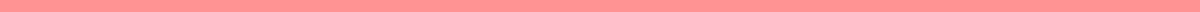 Biography Writing For KidsMarie Curie: The Pioneer of RadioactivityMarie Curie was a brilliant scientist who made groundbreaking discoveries in the field of radioactivity. She was born on November 7, 1867, in Warsaw, Poland, and her full name was Maria Sklodowska. Even as a young girl, Marie was very curious about the world around her and loved learning.Early Life and EducationMarie grew up in a family that valued education highly. Her father was a teacher of mathematics and physics, which inspired Marie’s interest in science. However, in Poland at that time, women were not allowed to attend university. Determined to pursue her education, Marie moved to Paris, France, where she enrolled at the Sorbonne University. She studied physics and mathematics, graduating at the top of her class.Discoveries and AchievementsIn Paris, Marie met another scientist, Pierre Curie, and they got married. Together, they conducted research on radioactive materials. Marie discovered two new elements, polonium and radium, which were much more radioactive than uranium. Her work was so important that she won the Nobel Prize in Physics in 1903, alongside her husband Pierre and another scientist, Henri Becquerel. This made her the first woman to ever win a Nobel Prize!Later Work and Second Nobel PrizeAfter Pierre’s tragic death in 1906, Marie continued her research alone. She made significant advances in the use of X-rays in medicine, especially during World War I, when she helped set up mobile X-ray units to treat wounded soldiers. In 1911, Marie Curie won a second Nobel Prize, this time in Chemistry, for her work with radium and polonium. She remains the only person to have won Nobel Prizes in two different scientific fields.LegacyMarie Curie’s discoveries have had a lasting impact on science and medicine. She showed the world the importance of women in science and inspired many future generations to pursue scientific careers. She passed away on July 4, 1934, from an illness caused by prolonged exposure to radiation, a risk she faced because of her groundbreaking work.Marie Curie’s life is a testament to the power of curiosity, hard work, and dedication. Her contributions to science have saved countless lives and continue to influence scientific research today.